§3-1307.  Notice of breach of fiduciary duty(1).   In this section:(a).  "Fiduciary" means an agent, trustee, partner, corporate officer or director, or other representative owing a fiduciary duty with respect to an instrument; and  [PL 1993, c. 293, Pt. A, §2 (NEW).](b).  "Represented person" means the principal, beneficiary, partnership, corporation or other person to whom the duty stated in paragraph (a) is owed.  [PL 1993, c. 293, Pt. A, §2 (NEW).][PL 1993, c. 293, Pt. A, §2 (NEW).](2).   If an instrument is taken from a fiduciary for payment or collection or for value, the taker has knowledge of the fiduciary status of the fiduciary and the represented person makes a claim to the instrument or its proceeds on the basis that the transaction of the fiduciary is a breach of fiduciary duty, the following rules apply.(a).  Notice of breach of fiduciary duty by the fiduciary is notice of the claim of the represented person.  [PL 1993, c. 293, Pt. A, §2 (NEW).](b).  In the case of an instrument payable to the represented person or the fiduciary as such, the taker has notice of the breach of fiduciary duty if the instrument is:(i)  Taken in payment of or as security for a debt known by the taker to be the personal debt of the fiduciary;(ii)  Taken in a transaction known by the taker to be for the personal benefit of the fiduciary; or(iii)  Deposited to an account other than an account of the fiduciary, as such, or an account of the represented person.  [PL 1993, c. 293, Pt. A, §2 (NEW).](c).  If an instrument is issued by the represented person or the fiduciary as such and made payable to the fiduciary personally, the taker does not have notice of the breach of fiduciary duty unless the taker knows of the breach of fiduciary duty.  [PL 1993, c. 293, Pt. A, §2 (NEW).](d).  If an instrument is issued by the represented person or the fiduciary as such to the taker as payee, the taker has notice of the breach of fiduciary duty if the instrument is:(i)  Taken in payment of or as security for a debt known by the taker to be the personal debt of the fiduciary;(ii)  Taken in a transaction known by the taker to be for the personal benefit of the fiduciary; or(iii)  Deposited to an account other than an account of the fiduciary as such or an account of the represented person.  [PL 1993, c. 293, Pt. A, §2 (NEW).][PL 1993, c. 293, Pt. A, §2 (NEW).]SECTION HISTORYPL 1993, c. 293, §A2 (NEW). The State of Maine claims a copyright in its codified statutes. If you intend to republish this material, we require that you include the following disclaimer in your publication:All copyrights and other rights to statutory text are reserved by the State of Maine. The text included in this publication reflects changes made through the First Regular and First Special Session of the 131st Maine Legislature and is current through November 1. 2023
                    . The text is subject to change without notice. It is a version that has not been officially certified by the Secretary of State. Refer to the Maine Revised Statutes Annotated and supplements for certified text.
                The Office of the Revisor of Statutes also requests that you send us one copy of any statutory publication you may produce. Our goal is not to restrict publishing activity, but to keep track of who is publishing what, to identify any needless duplication and to preserve the State's copyright rights.PLEASE NOTE: The Revisor's Office cannot perform research for or provide legal advice or interpretation of Maine law to the public. If you need legal assistance, please contact a qualified attorney.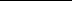 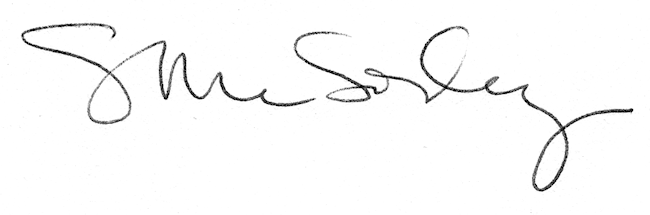 